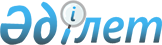 "О Государственной программе развития физической культуры и спорта в Республике Казахстан на 2007-2011 годы"Комментарий социально-политического отдела Администрации Президента Республики Казахстан к Указу Президента Республики Казахстан от 28 декабря 2006 года N 230



      Государственная программа развития физической культуры и спорта в Республике Казахстан на 2007-2011 годы утверждена Указом Президента N 230 от 28 декабря 2006 года.



      Государственная программа развития физической культуры и спорта в Республике Казахстан на 2007-2011 годы (далее - Программа) разработана в соответствии с 
 Сетевым графиком 
 исполнения Общенационального плана мероприятий по реализации 
 Послания 
 Президента Республики Казахстан народу Казахстана от 1 марта 2006 года "Стратегия вхождения Казахстана в число пятидесяти наиболее конкурентоспособных стран мира" и Программы Правительства Республики Казахстан на 2006-2008 годы от 31 марта 2006 года N 222.



      Программа принята в целях привлечения к осознанным занятиям физической культурой и спортом широких слоев населения, особенно молодежи, создания условий для укрепления здоровья населения страны, подготовки качественного спортивного резерва и воспитания спортсменов международного класса, дальнейшего повышения имиджа спорта Казахстана на международной арене.



      Программа определяет стратегию, основные направления, приоритеты, задачи и механизмы реализации государственной политики в области физической культуры и спорта и охватывает основные аспекты физического воспитания населения, а также вопросы подготовки спортивного резерва и воспитания спортсменов международного уровня.

      

Социально-политический отдел




      Администрации Президента




      Республики Казахстан


					© 2012. РГП на ПХВ «Институт законодательства и правовой информации Республики Казахстан» Министерства юстиции Республики Казахстан
				